Publicado en España el 19/03/2019 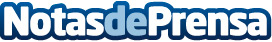 El ladrillo se recupera en Lanzarote, según la inmobiliaria HormicasaEncontrar una vivienda en alquiler de larga temporada se ha vuelto una misión imposible en Lanzarote, y si a esto se le añade que los alquileres son elevados, incluso prohibitivos, los lanzaroteños más afortunados están optando por invertir en ladrillo. El mercado inmobiliario de la isla se recuperaDatos de contacto:María José Capdepón Valcarce600005872Nota de prensa publicada en: https://www.notasdeprensa.es/el-ladrillo-se-recupera-en-lanzarote-segun-la_1 Categorias: Inmobiliaria Canarias Turismo Construcción y Materiales http://www.notasdeprensa.es